Ali Dadras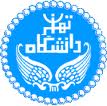 Institute of Biochemistry and BiophysicsUniversity of Tehran, Tehran, IranP.O.Box: 13145-1384Tel: 0098 21 61112473 Fax: 0098 21 66404680E-mail: a_dadras@alumni.ut.ac.irWeb Site: http://www.ibb.ut.ac.irDear EditorI am enclosing here with a manuscript entitled “{Stabilizing Effects of Ethanolic Extract of Mastic Gum on Microtubule Polymers; an In Vitro Study}” written by Ali Dadras, Fatemeh Shahrokhi Asl, Gholam Hossein Riazi, Shahin Ahmadian, and Tahereh Javdani Khalifefor for publication in “{Journal of Human Physiology}” for possible evaluation. The corresponding author is Ali Dadras.With the submission of this manuscript I would like to emphasize that the above-mentioned manuscript has not been published elsewhere, accepted for publication elsewhere or under editorial review for publication elsewhere; and that my Institute’s (Institute of Biochemistry and Biophysics) representative is fully aware of this submission.I declare that this study was designed and prepared by Neuro-Organic laboratory in purpose of science development and was completely independent of any special governmental organization. This project was funded by non-governmental Institute of Biochemistry and Biophysics (I.B.B.) that had no role in study design, data collection and analysis, decision to publish, or preparation of the paper. The authors have declared no conflict of interest. Each author has had a significant contribution in data collection and analysis and preparation of the paper. Based on development of herbal medicine benefits in improvement of mental functions, we studied on effects of Oxygenated Sesquiterpenes (OST) extracted from Pistacia Lentiscus tree, have medical and pharmacological properties such as memory enhancement, antifungal, and antibacterial activities, on microtubule proteins that are involved in memory and consciousness. We found stabilizing effects of OST on microtubule polymers in a way that colchicine was unable to inhibit MT assembly in the presence of OST and OST was solely more efficient than the combination of OST with paclitaxel. Since stabilizing agents are considered as an effective compounds protecting brain from neurodegeneration, we hope that OST could be a promising agent for memory enhancement and the treatment of neurodegenerative diseases as a novel tubulin-binding compound.  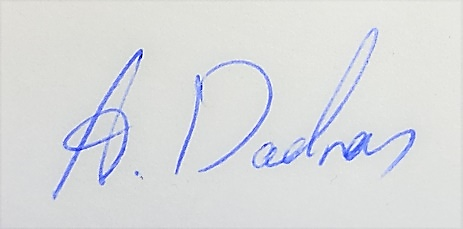 Sincerely YoursAli DadrasE-mail: a_dadras@alumni.ut.ac.ira.dadras62@gmail.com